Jeudi 2 avril – CE1En option :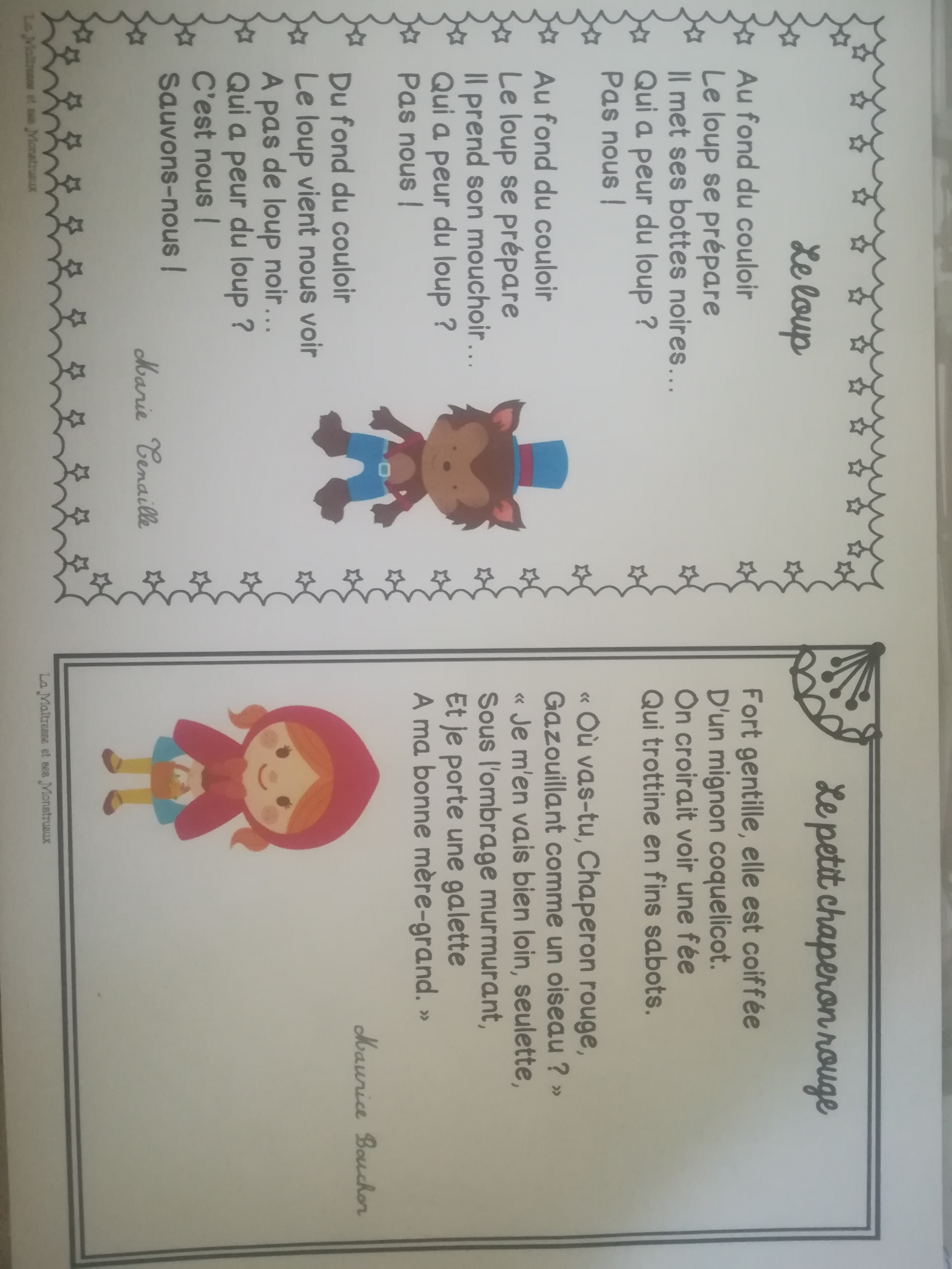 Vendredi 3 avril mars – CE1En option :Temps estiméMatière Sujet Matériel nécessaireDéroulement15 minRédactionJogging d’écritureCahier d’écrivainEcris la date puis la consigne en noir : « Raconte ta journée d’hier mercredi 1er avril. »Rédige ton jogging d’écriture.10 minCalcul mentalTables de multiplication : x2, x3, x4, x5Cahier bleu InternetCocottes Revois tes tables x2 x3, x4 et x5. Tu peux aller sur logiciel éducatif et choisir de travailler les tables x2, x3, x4, x5https://www.logicieleducatif.fr/math/calcul/tablesmultiplication.phpTu peux aussi t’amuser avec les cocottes (voir le modèle sur le site de l’école)5 minCalculOpération du jourCahier du jourPrésente ton cahier du jour avec la date et le titre « Opération du jour ».Pose et calcule cette soustraction : 587 - 23810 minOrthographe Mots de la semaineCahier rouge (liste de mots)Lis tes mots et continue à les apprendre.10 minOrthographeSon (in)Fiche dans le porte-vuesFais la fiche du son (in)20 minLectureInférence : Comprendre de quoi ou de qui on parleInternet Tu lis les cartes « abeilles », tu réponds aux questions puis tu vérifies tes réponses sur les cartes « coccinelles ». Joue le jeu le plus sérieusement possible.http://ekladata.com/limk4beJsBFxvxAYSN1hK8fkHk4/inferences-cartes-recto-verso-Anndreina-.pdf30 minFrançais/MathématiquesPlan de travailCahier du jourPlan de travail n°10Fais 4 exercices de ton choix dans la première colonne (français et/ou mathématiques)Tu peux à présent faire l’exercice 6 sur les synonymes.10 minMathématiques Calcul en ligneInternethttps://www.jeuxmaths.fr/jeuxhtml5/basketball/jeu/Tu cliques sur addition et soustraction en rose20 minMathématiquesProblèmesFichier 1 ou 2Résous 2 problèmes dans ton fichier de problèmes, là où tu es rendu.15 minGrammaire du verbeLe Futur des verbes en -erInternetFeuille 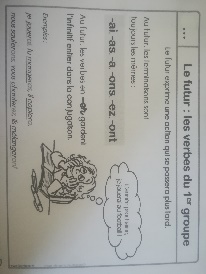 Regarde la vidéo :https://lesfondamentaux.reseau-canope.fr/video/le-futur.htmlConjugue au futur sur une feuille : Je (chanter) tu (manger) elle (couper)Nous (travailler) Vous (cuisiner) ils (fabriquer)Tu peux t’aider de la leçon : (Agrandis l’image)10 minEcritureLettres majusculesCahier d’écritureEcris la lettre I en majuscule page 41Pour les 3 noms : Izia, Igor, Isabelle20 minLectureLire à voix haute et à voix basse1 livre de ton choixLis environ 5/6 lignes à voix haute après les avoir préparées puis lis la suite à voix basse.Proposition de lecture : https://lepetitquotidien.playbacpresse.fr/20 minPoésie et chantPoésie et chantCahier de poésie et chantLe groupe 2 doit réciter sa poésie. Enregistre ou filme-toi puis envoie-moi la vidéo ou l’enregistrement de ta récitation par mail ou wetransfer. Choisis ensuite une nouvelle poésie (sous le tableau).La prochaine poésie est à apprendre pour le 7 mai.Le groupe 3 doit illustrer sa poésie.Commence et/ou continue d’apprendre ta poésie.40 minArts visuelsLe printempsFeuille blancheLe printemps est là et la nature se transforme. Afin de se souvenir de ce printemps 2020, d’aiguiser le sens de l’observation et surtout l’attention à la nature et tout ce qu’elle peut offrir de spectaculaire, de beau, de poétique, je vous propose que chacun représente un élément naturel. Cela peut être une fleur, un insecte, un coin du jardin, ….Vous pouvez aussi faire un dessin, une peinture, un collage (ou le tout mélangé) en rapport avec le printemps. Conserve ton chef d’œuvre que tu apporteras à l’école pour une exposition.20 minGrammaire du verbeLe futur des verbes en-erConjucocottes Internethttps://www.recreatisse.com/2015/03/29/conjugaison-revision-les-conjucocottes/Tu peux imprimer les modèles ou bien les réaliser toi-même.20 minInformatiqueTraitement de texteCahier de poésie + ordinateurSi tu as la possibilité, tape sur un logiciel de traitement de textes (Word, ...) ton jogging d’écriture d’aujourd’hui et envoie-le moi par mail.15 minSportActivité sportiveLe code sportifMot du jour : ECOLE SAINTE FAMILLETemps estiméMatière Sujet Matériel nécessaireDéroulement15 minRédactionJogging d’écritureCahier d’écrivainEcris la date puis la consigne en noir « Ecris un acrostiche à partir du mot AVRIL. » Voici un exemple avec ETE :En été, leTemps est ensoleilléEt on peut se promenerRédige ton jogging d’écriture.10 minCalcul mentalTables de multiplication : x2, x3, x4, x5Cahier bleu InternetCocottes Revois tes tables x2 x3, x4 et x5Tu peux aller sur logiciel éducatif et choisir de travailler les tables x2, x3, x4, x5https://www.logicieleducatif.fr/math/calcul/tablesmultiplication.phpTu peux aussi t’amuser avec les cocottes (voir le modèle sur le site de l’école)5 minCalculOpération du jourCahier du jourPrésente ton cahier du jour avec la date et le titre « Opération du jour ».Pose et calcule cette soustraction : 502- 2415 minEcritureLettres majusculesCahier d’écritureEcrire la lettre S en majuscule page 50Pour les 3 prénoms : Sophie, Stéphane, Sarah15 minOrthographe Mots de la semaineCahier rouge (liste de mots)Lis tes mots et continue à les apprendre.20 minLectureLecture de devinettesInternet Tu veux lire des devinettes ? https://thiboudemaitresse.files.wordpress.com/2018/08/lecture-devinettes-de-lecture.pdf30 minFrançais/MathématiquesPlan de travailCahier du jourPlan de travail n°10Fais les 3 derniers exercices dans la première colonne.20 minMathématiquesMesuresFichier HorodatorInternethttps://www.logicieleducatif.fr/math/problemes/heures.phpSi tu as un problème avec le déplacement des aiguilles (qui restent bloquées) passe en plein écran.Tu peux t’entrainer à lire l’heure en commençant par le niveau 1 puis 2 ….Fais les 3 derniers exercices dans le fichier HorodatorIndique l’heure ou dessine les aiguilles en rouge pour l’heure et en bleu pour les minutes.15 minLexiqueLes contrairesInternetRegarde la vidéo sur les contraires ou les antonymes :https://lesfondamentaux.reseau-canope.fr/video/les-antonymes.htmlEnsuite, fais l’exercice 1 :https://www.linstit.com/exercice-francais-vocabulaire-antonymes-contraires-choisir.html&serno=2&zonparam=2&exono=020 minLectureLire à voix haute et à voix basse1 livre de ton choixLis environ 5/6 lignes à voix haute après les avoir préparées puis lis la suite à voix basse.Proposition de lecture : https://lepetitquotidien.playbacpresse.fr/10 minPoésie et chantPoésie et chantCahier de poésie et chantContinue d’apprendre ta poésie et revois tes chants.Temps estiméMatière Sujet Matériel nécessaireDéroulement20 minRédactionBDInternetTu peux si tu le souhaites créer des petites BD en allant sur ce site :https://www.toboggan-magazine.com/avni/cree-ta-bd-avec-avni?cat_prov10 min Calcul mental Jouer et réviser les tables de multiplication Internet https://www.tabledemultiplication.fr/toutes-les-tables/saute-multiplication Choisis les tables x1x2, x3, x4, x5 et amuse-toi ! 15 minSportActivité sportiveLe code sportifMots du jour : KATY ET NATHALIE